ＩＲ推進局における事業者対応等指針（概要）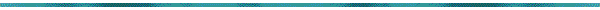 